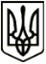 УкраїнаМЕНСЬКА МІСЬКА РАДАЧернігівська областьРОЗПОРЯДЖЕННЯ Від  23  квітня 2021 року	№ 147Про внесення змін до персонального складу робочої групи з питань легалізації виплати заробітної плати і зайнятості населення при Менській міській радіЗ метою  належної організації роботи міської ради та її виконавчого комітету, враховуючи розподіл повноважень між заступниками міського голови, керуючись рішенням виконавчого комітету Менської міської ради від 25 лютого 2021 року  № 39 «Про створення робочої групи з питань легалізації виплати заробітної плати і зайнятості населення при Менській міській раді» та ст. 42 Закону України «Про місцеве самоврядування в Україні»: Внести наступні зміни до розпорядження міського голови  від 25 січня 2021 року №77 «Про затвердження персонального складу робочої групи з питань легалізації виплати заробітної плати і зайнятості населення при Менській міській раді»:Виключити зі складу робочої  групи Неберу Олега Леонідовича,  першого заступника міського голови Менської міської ради;Призначити головою робочої групи Гаєвого Сергія Миколайовича, заступника міського голови з питань діяльності виконавчих органів ради Менської міської ради.  Призначити заступником голови робочої групи Скорохода Сергія Віталійовича, начальника відділу економічного розвитку та інвестицій Менської міської ради. 2. Контроль за виконанням розпорядження залишаю за собою.Міський голова 	Г.А. Примаков